a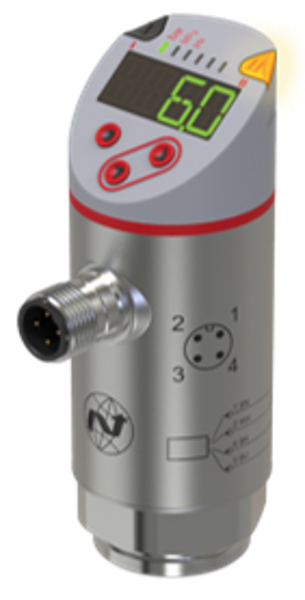 Sommaire1. 	Note préliminaire1.1 Symboles utilisés►	Instructions>	Réaction, résultat[…]	Désignation de clés, boutons ou indications→	Renvoi  Note importante, la non-conformité peut entraîner un dysfonctionnement ou une interférence.  Informations   Note supplémentaire2. Instructions de sécurité
Veuillez lire ce document avant la mise en place de l’unité. Assurez-vous que le produit est adapté à votre application sans aucune restriction. Si les instructions d’exploitation ou les données techniques ne sont pas respectées, des blessures corporelles et/ou des dommages matériels peuvent se produire. Vérifiez la compatibilité des matériaux du produit avec les supports à mesurer dans toutes les applications.L’état correct de l’appareil pour le temps de fonctionnement ne peut être garanti que si l’appareil est utilisé pour les supports auxquels les matériaux mouillés sont suffisamment résistants → 3.1 Applications. Si les dispositifs sont utilisés dans les applications de gaz avec des pressions de plus 25 barres les notes dans le chapitre 3.1 pour les appareils avec le marquage *) doivent être absolument observé.La responsabilité de savoir si le dispositif de mesure convient à l’application respective incombe à l’opérateur. Le fabricant n’assume aucune responsabilité pour les conséquences d’une mauvaise utilisation par l’exploitant. L’installation et l’utilisation inadéquates des appareils entraînent une perte des réclamations de garantie.3. Fonctions et caractéristiques L’appareil surveille la pression du système des machines et des installations.3.1 ApplicationsTyoe de pression : pression relativeLes médias utilisés doivent être compatibles avec les matériaux spécifiés dans la feuille de données Évitez la surpression statique et dynamique dépassant la résistance à la pression spécifiée en prenant les mesures appropriées. La pression d’éclatement indiquée ne doit pas être dépassée.Même si la pression éclatante n’est dépassée que pendant une courte période, l’unité peut être détruite. ATTENTION: Risque de blessure !Directive sur l’équipement de pression (PED) :  Les unités sont conformes à la directive sur l’équipement de pression et sont conçues et fabriquées pour les fluides du groupe 2 conformément à la pratique du son d'ingénierie. Utilisation de fluides du groupe 1 sur demande!4. 	FonctionL’unité affiche la pression actuelle du système.Il génère des signaux de sortie en fonction du mode d’exploitation et du paramètre.Il fournit en outre les données de processus via IO-Link.L’unité est disposée pour une communication entièrement bidirectionnelle. Ainsi, les options suivantes sont possibles :Affichage à distance : lecture et affichage de la pression actuelle du système.Réglage des paramètres à distance : lecture et modification du paramètre actuel.4.1 Communication, réglage des paramères, évaluation4.2 Fonction de commutationOUTx modifie son état de commutation s’il est au-dessus ou en dessous des limites de commutation définies (SP1, rP1). Les fonctions de commutation suivantes peuvent être sélectionnées :Fonction hystérésis / ouverte normalement : [ou1] = [Hno] (→ fig. 1)Fonction hystérésis / fermée normalement : [ou1] = [Hnc] (→ fig. 1)D’abord le point de réglage (SP1) est défini, puis le point de réinitialisation (rP1). L’hystérésis définie reste même si SPx est changé à nouveau.Fonction fenêtre / ouverte normalement : [ou1] = [Fno] (→ fig. 2).Fonction fenêtre / fermée normalement : [ou1] = [Fnc] (→ fig. 2).
La largeur de la fenêtre peut être définie au moyen de la différence entre FH1 et FL1. FH1 - valeur supérieure, FL1 - valeur inférieure.P = pression système ; HY = hystérésis ; FE = fenêtre4.3 Fonction analogueOUT2 est une sortie analogue : [ou2] définit si la plage de mesure définie est fournie comme 4...20 mA ([ou2] -[I]) ou comme 0...10 V ([ou2] = [U])34D-xxxxx-DA1-AA: Le signal analogique 4...20 mA / 0...10 V correspond à la plage de mesure 0...10 barre.  Les valeurs de pression négative ne peuvent pas être représentées par la sortie analogique des unités indiquées.4.4 Informations générales IO-LinkCette unité dispose d’une interface de communication IO-Link qui nécessite un module compatible IO-Link (IO-Link master) pour fonctionner.L’interface IO-Link permet un accès direct aux données de processus et de diagnostic et offre la possibilité de définir les paramètres de l’appareil pendant l’opération.En outre, la communication est possible via une connexion point à point avec un câble d’adaptateur USB.Informations spécifiques au dispositifVous pouvez trouver les IODD nécessaires à la configuration de l’unité IO-Link et des informations détaillées sur la structure des données des processus, Informations diagnostiques et adresses de paramètres à http://s.norgren.com/34d Outils réglage paramètreVous trouverez toutes les informations nécessaires sur le matériel et les logiciels IO-Link requis à http://s.norgren.com/34d5. 	 InstallationAvant d’installer et de retirer l’appareil : Assurez-vous qu’aucune pression n’est appliquée au système. ► Insérez l’appareil dans une connexion de processus G1/4.► Serrer fermement  Couple de serrage recommandé : 25 à 35 Nm
6. 	Connection électrique L’appareil doit être relié par un électricien qualifié. Les règlements nationaux et internationaux pour l’installation d’équipements électriques doivent être respectés.L’approvisionnement en tension selon EN 50178, SELV, PELV.► Déconnecter l'alimentation.► Connecter l'unité comme suit :7. 	 Éléments de commande et d'affichage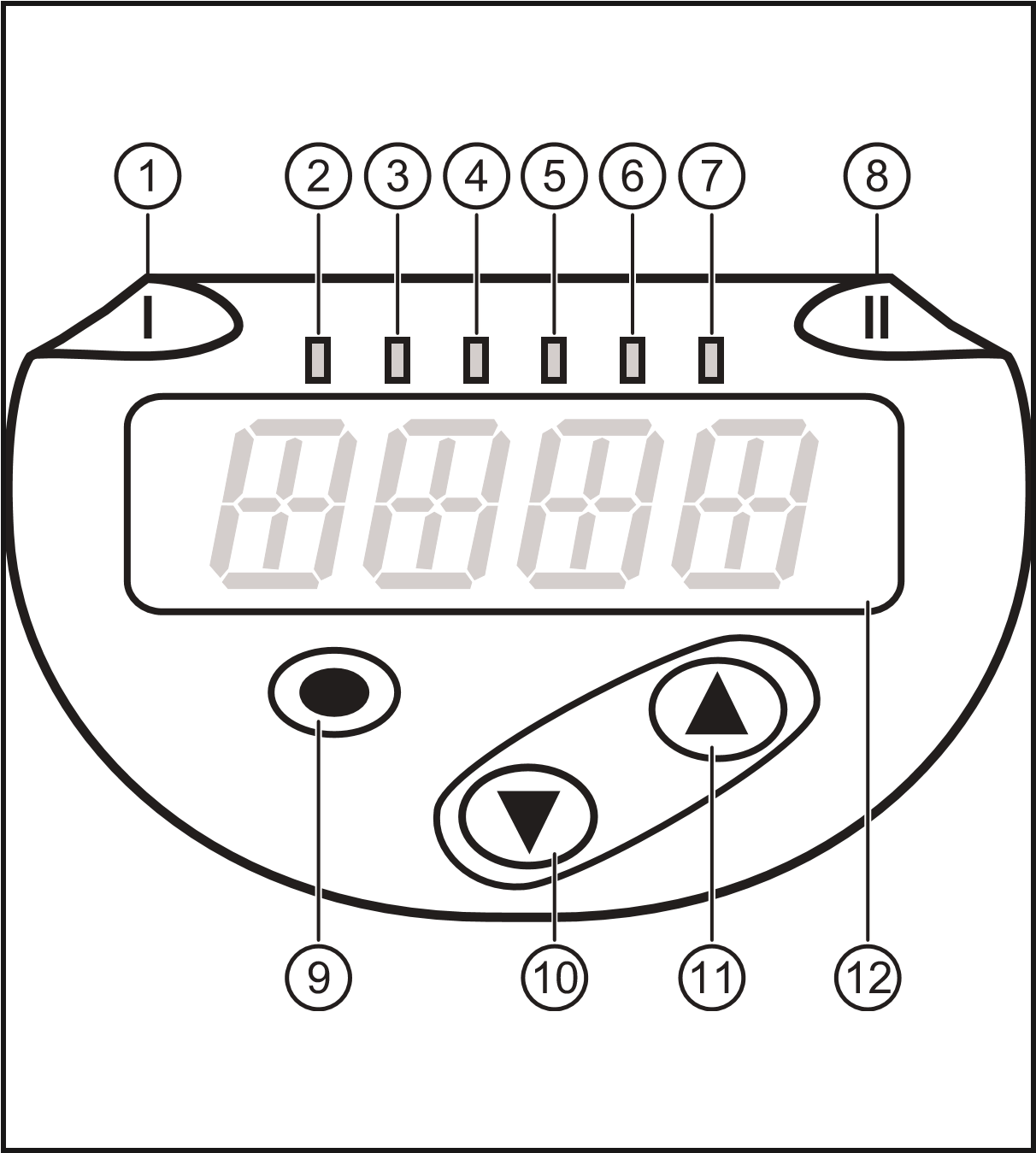 8.	Menu8.1 Structure menu : Menu principal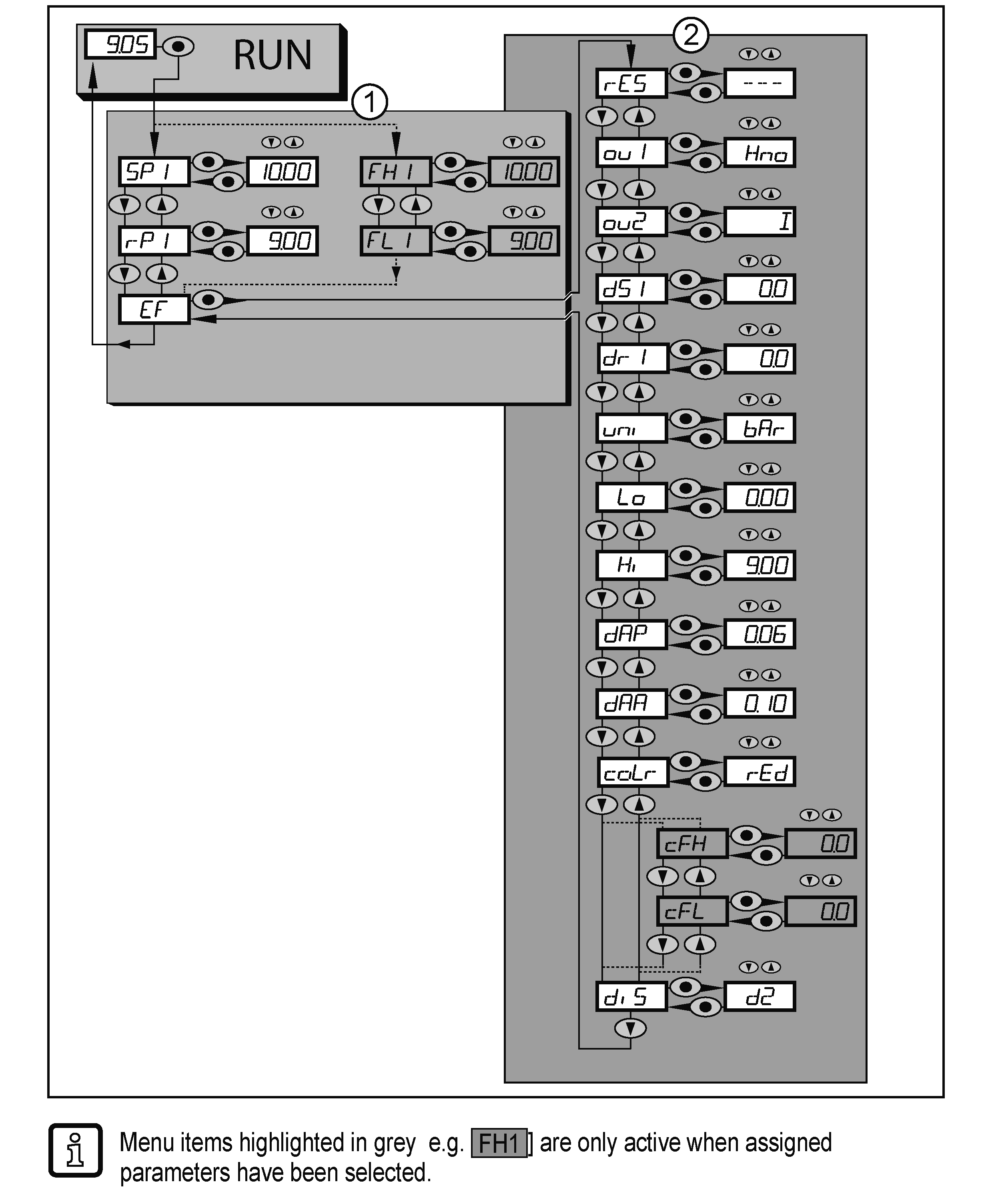 8.2 Explication du menu8.2.1 Explication du menu niveau 18.2.2 Explication du menu niveau 29. 	Réglage paramètresPendant la configuration des paramètres, l’appareil reste en mode d’exploitation. Il continue de surveiller avec les paramètres existants jusqu’à ce que le paramètre soit terminé.9.1 Réglage paramètres en généralChaque paramètre nécessite 3 étapes :Si [C.Loc] est affiché lorsqu’une tentative est faite de modifier une valeur de paramètre, une communication IO-Link est active (verrouillage temporaire).Si [S.Loc] est affiché, le capteur est verrouillé en permanence via un logiciel. Ce verrouillage ne peut être supprimé qu’à l’aide d’un logiciel de réglage de paramètres.Changement du menu niveau 1 au niveau du menu 2 :Changez du menu niveau 1 au menu niveau 2 lorsqu’un logiciel de réglage de paramètres est utilisé :► Activez le bouton [EF].Verouiller / dévérouillerL’appareil peut être verrouillé électroniquement pour empêcher les paramètres non intentionnels.À la livraison : pas verrouillé.Temporisation :Si aucun bouton n’est appuyé pendant 30 secondes pendant le paramètre, l’unité revient au mode de fonctionnement avec des valeurs inchangées.Sortir d’un paramètre sans adopter les réglages Sortir du niveau menu9.2 Congigurer l'affichage (optionnel)9.3 Paramétrer signaux de sortie 9.3.1 Paramétrer fonctions de sortie9.3.2 Définir les limites de commutation de la fonction hystérésis9.3.3 Définir les limites de commutation de la fonction fenêtre9.4 Paramètres utilisateur (optionnel)9.4.1 Paramétrer le temps des sorties de commutation9.4.2 Paramétrer logique de sortie pour les sorties de commutation9.4.3 Définir l’amortissement pour le signal de commutation9.4.4 Lire les valeurs min-/max pour la pression du système9.4.5 Réinitialiser tous les paramètres au réglage usine9.4.6 Paramétrer le changement de couleur de l'affichage 9.4.7 Représentation graphique du changement de couleur de l’affichage10. 	FonctionnementAprès la mise en puissance, l’appareil est en mode Run (mode de fonctionnement normal). Il effectue ses fonctions de mesure et d’évaluation et fournit des signaux de sortie en fonction des paramètres définis.Indicateurs d’exloitation → 7 Éléments d’exploitation et d’affichage.10.1 Lire définir les paramètres► Appuyez sur [●]. ►  Appuyez sur [▲] ou [▼] jusqu'à l'affichage du paramètre demandé.► Appuyez brièvement sur [●].L’unité affiche la valeur de paramètre correspondante pour environ 30 secondes ; puis il change à l’affichage de la valeur du processus.10.2 Auto-diagnostic / indications d'erreursL’unité a de nombreuses options d’auto-diagnostic.Il se surveille automatiquement pendant le fonctionnement.Les avertissements et les défauts sont affichés (même si l’affichage est désactivé), en outre ils sont disponibles via IO-Link.*) La sortie reste désactivée tant que le courant excessif / court-circuit continue  **) F= Défaut,  W= Avertissement11. 	Données techniques11.1 Gammes de paramètresΔP = avancement d'échelon12 	Réglage d'usine* = Le pourcentage indiqué de la valeur finale de la plage de mesure (VMR) du capteur respectif (pour PN7xx9 le pourcentage de la portée de mesure) est fixé.** = valeur initiale plage de mesure (MAW)*** = valeur finale de la plage de mesure (MEW)1Note préliminaire41.1             Symboles utilisésa1.1             Symboles utilisésa42 Informations sécurité43.Fonctions et caractéristiques 53.1Applications54.Fonction64.1Communication, réglage des paramères, évaluation64.2Fonction de commutation64.3Fonction analogue74.4 IO-Link85.Installation86.Connection électrique97.Éléments de commande et d'affichage108.Menu118.1Structure menu : Menu principal118.2Explication du menu128.2.1Explication du menu niveau 1128.2.2Explication du menu niveau 2129.Réglage paramètres139.1Réglage paramètres en général139.2Congigurer l'affichage (optionnel)169.3Paramétrer signaux de sortie 169.3.1Paramétrer fonctions de sortie169.3.2Définir les limites de commutation de la fonction hystérésis179.3.3Définir les limites de commutation de la fonction fenêtre179.4Paramètres utilisateur (optionnel)179.4.1Paramétrer le temps des sorties de commutation179.4.2Paramétrer logique de sortie pour les sorties de commutation179.4.3Définir l’amortissement pour le signal de commutation179.4.4Lire les valeurs min-/max pour la pression du système189.4.5Réinitialiser tous les paramètres au réglage usine189.4.6Paramétrer le changement de couleur de l'affichage189.4.7Représentation graphique du changement de couleur de l’affichage1910.Fonctionnement2010.1Lire définir les paramètres2010.2Auto-diagnostic / indications d'erreurs22Numéro de commandeGamme de mesureGamme de mesureSurpression permissible *)Surpression permissible *)Pression de rupturePression de rupturebarrePSIbarrePSIbarrePSICapteurs de pression avec filetage interne G¼Capteurs de pression avec filetage interne G¼Capteurs de pression avec filetage interne G¼Capteurs de pression avec filetage interne G¼Capteurs de pression avec filetage interne G¼Capteurs de pression avec filetage interne G¼Capteurs de pression avec filetage interne G¼34D-P600…0…6000…87008001158025003625034D-P400…0…4000…58008001158017002465034D-P250…0…2500…3625500725012001740034D-P160…0…1600…2320350507510001450034D-P100…0…1000…14503004350650940034D-P040…0…40-14,5…5802002900500725034D-P016…0…160…232851225500290034D-V110…-1…10 -14,5…145751087150217534D-V101…-1…1-14,5…14,51014530450*)   Avec une pression de surcharge statique ou max. 100 millions de cycles de pression.*)   Avec une pression de surcharge statique ou max. 100 millions de cycles de pression.*)   Avec une pression de surcharge statique ou max. 100 millions de cycles de pression.*)   Avec une pression de surcharge statique ou max. 100 millions de cycles de pression.*)   Avec une pression de surcharge statique ou max. 100 millions de cycles de pression.*)   Avec une pression de surcharge statique ou max. 100 millions de cycles de pression.*)   Avec une pression de surcharge statique ou max. 100 millions de cycles de pression.MPa = (valeur mesurée en barre) ÷ 10 kPa = (valeur mesurée en barre) x 100MPa = (valeur mesurée en barre) ÷ 10 kPa = (valeur mesurée en barre) x 100MPa = (valeur mesurée en barre) ÷ 10 kPa = (valeur mesurée en barre) x 100MPa = (valeur mesurée en barre) ÷ 10 kPa = (valeur mesurée en barre) x 100MPa = (valeur mesurée en barre) ÷ 10 kPa = (valeur mesurée en barre) x 100MPa = (valeur mesurée en barre) ÷ 10 kPa = (valeur mesurée en barre) x 100MPa = (valeur mesurée en barre) ÷ 10 kPa = (valeur mesurée en barre) x 100OUT1 (Pin 4)Changement de signal pour la valeur limite de pression du systèmeCommunication via IO-LinkOUT2 (Pin 2)Signal analogue 4 ... 20mA / 0 ... 10VSignal actuel 4 ... 20 mASignal de tension 0 ... 10VSignal de tension 0 ... 10V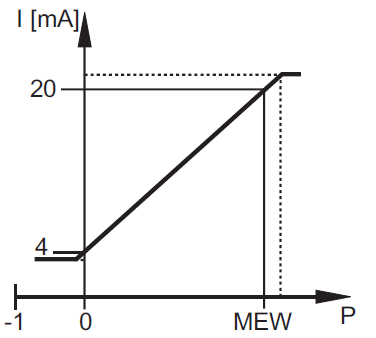 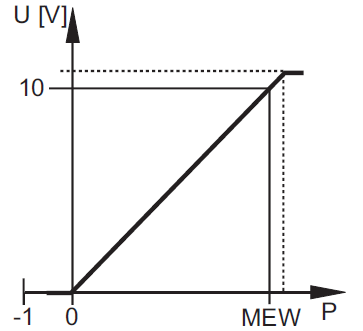   P = pression système ;MEW - valeur finale de la gamme de mesure  P = pression système ;MEW - valeur finale de la gamme de mesureDans la plage de mesure de l’unité respective, le signal de sortie se situe entre 4 et 20 mA.Dans la plage de mesure de l’unité respective, le signal de sortie se situe entre 4 et 20 mA.Dans la plage de mesure de l’unité respective, le signal de sortie se situe entre 4 et 20 mA.Dans la plage de mesure de l’unité respective, le signal de sortie se situe entre 4 et 20 mA.Dans la plage de mesure de l’unité respective, le signal de sortie se situe entre 4 et 20 mA.Dans la plage de mesure de l’unité respective, le signal de sortie se situe entre 0 et 10 V.Il est également indiqué :Pression du système au-dessus de la plage de mesure : 20...20,5 mA.
- Indication de défaut à partir de 21,5 mA.Pression du système en dessous de la plage de mesure : 4...3,8 mA.Il est également indiqué :Pression du système au-dessus de la plage de mesure : 20...20,5 mA.
- Indication de défaut à partir de 21,5 mA.Pression du système en dessous de la plage de mesure : 4...3,8 mA.Il est également indiqué :Pression du système au-dessus de la plage de mesure : 20...20,5 mA.
- Indication de défaut à partir de 21,5 mA.Pression du système en dessous de la plage de mesure : 4...3,8 mA.Il est également indiqué :Pression du système au-dessus de la plage de mesure : 20...20,5 mA.
- Indication de défaut à partir de 21,5 mA.Pression du système en dessous de la plage de mesure : 4...3,8 mA.Il est également indiqué :Pression du système au-dessus de la plage de mesure : 20...20,5 mA.
- Indication de défaut à partir de 21,5 mA.Pression du système en dessous de la plage de mesure : 4...3,8 mA.Il est également indiqué :Pression du système au-dessus de la plage de mesure : 10...10.3  V
- Indication de défaut à partir de 11 V.Couleurs principales Couleurs principales BKNoirBNMarronBUBleuWHBlancOUT1 : Sortie de commutation binaire ou IO-LinkOUT2 : Sortie de commutation binaireCouleurs à DIN EN 60947-5-6Exemple circuits Exemple circuits Exemple circuits 1 x commutation positive 1 x commutation positive 1 x commutation positive 1 x analogue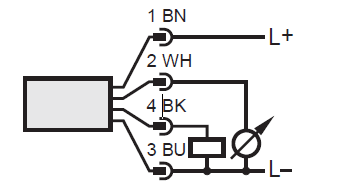 1 à 8 : Indicateur LED1 à 8 : Indicateur LEDLED 1Changement de statut OUT1 (s'allume lorsque la sortie 1 est commutée).LED 8Pas de fonctionLED 2 - 7Pression du système dans l’unité de mesure indiquée.9 : Bouton [Entrée] [●]9 : Bouton [Entrée] [●]- Sélection des paramètres et reconnaissance des valeurs de paramètres. - Sélection des paramètres et reconnaissance des valeurs de paramètres. 10 à 11 : Touches flechées haut [▲] et bas [▼]10 à 11 : Touches flechées haut [▲] et bas [▼]- Réglage des valeurs de paramètres (défilement par retenue pressée; incrémental en appuyant une fois).- Réglage des valeurs de paramètres (défilement par retenue pressée; incrémental en appuyant une fois).12 : Affichage alphanumérique, 4 chiffres12 : Affichage alphanumérique, 4 chiffres- Affichage de la pression actuelle du système.- Indication des paramètres et des valeurs de paramètres.- Affichage de la pression actuelle du système.- Indication des paramètres et des valeurs de paramètres.SPx/rPxValeur limite supérieure / inférieure pour la pression du système à laquelle OUT1 passe avec réglage hystérésis. SP1/rP1 est affiché si le paramètre [Hno] ou [Hnc] pour OUT1 a été défini dans les fonctions étendues  du menu "EF".FHx/FLxValeur limite supérieure / inférieure pour la pression du système à laquelle OUT1 passe avec réglage de fenêtre. FH1/FL1 apparaît lorsque le paramètre [Fno] ou [Fnc] a été fixé pour OUT1 dans le menu Fonctions étendues "EF".EFFonctions étendues / ouverture du menu niveau 2.rES Restaurer le réglage usine.ou1Fonction de sortie pour OUT1 :• Changement de signal pour les valeurs limites de pression : fonction hystérésis [H..] ou fonction de fenêtre [F..], soit normalement ouverte [. non] ou normalement fermée [. nc].ou2Fonction de sortie pour OU2 :Signal analogique pour la pression actuelle du système: 4...20 mA [I] ou 0...10 V [U]dS1 / dS2Retard d’allumage pour OUT1.dr1 / dr2Retard d’arrêt pour OUT1uniUnité standard de mesure pour la pression du système (affichage) : [bAr] / [mbar] / [MPA] / [kPA] / [PSI] / [inHG] .P-nLogique sortie : pnp / npn.LoMémoire de valeur minimale pour la pression du système.HiMémoire de valeur maximale pour la pression du système.dAPAmortissement du signal mesuré.coLrAffectation des couleurs d’affichage "rouge" et "vert" dans la plage de mesure.cFL / cFHValeur inférieure / supérieure pour le changement de couleur.Paramètre uniquement actif après la sélection d’une fenêtre de couleur librement définissable dans le paramètre coLr : [r-cF] ou [G-cF]diSMise à jour du taux et de l’orientation de l’écran.1Choisir paramètre► Appuyez sur [●] pour se rendre au menu.►  Appuyez sur [▲] ou [▼] jusqu'à l'affichage du paramètre demandé.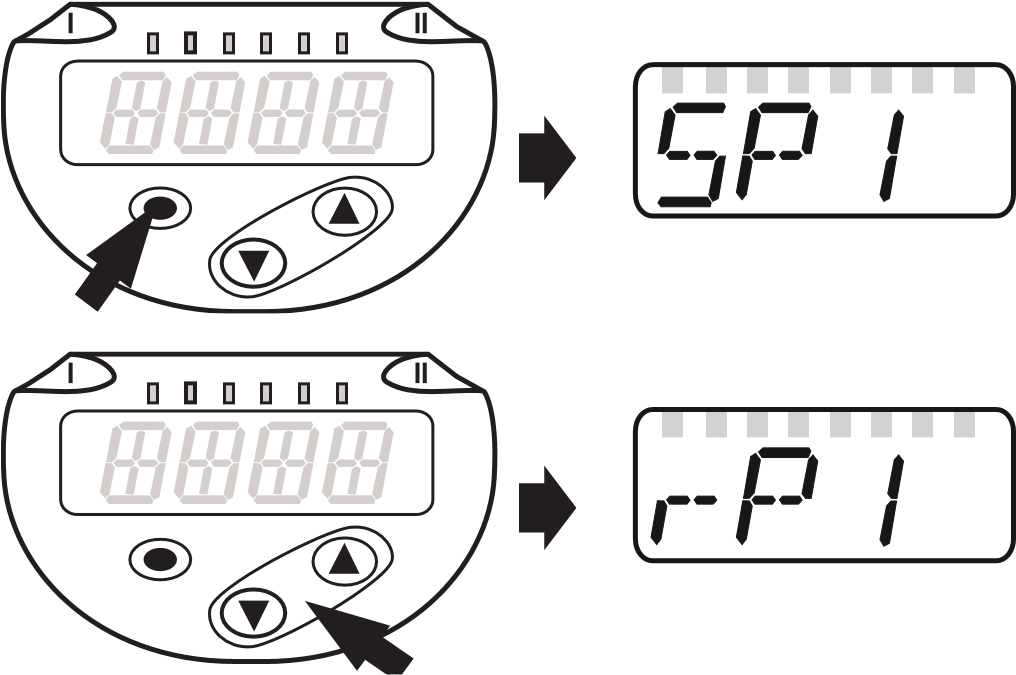 2Régler valeur de paramètre► Appuyez sur [●] pour modifier le paramètre sélectionné.►  Appuyez sur [▲] ou [▼] pendant au moins 2 secondes.> Après 2 secondes : la valeur de réglage est modifiée : progressivement en appuyant sur le bouton une fois ou en continu en gardant le bouton appuyé.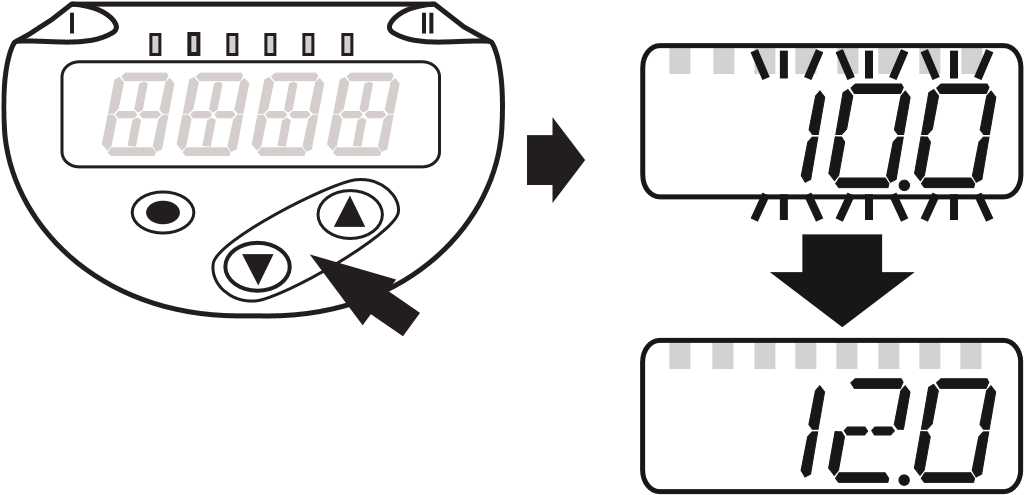 2Les valeurs numériques sont incrémentées en permanence avec ▲[▲]ou décrètées avec [▼].▼] .Les valeurs numériques sont incrémentées en permanence avec ▲[▲]ou décrètées avec [▼].▼] .3Reconnaître la valeur de paramètre ► Appuyez brièvement sur [●].> Le paramètre s'affiche de nouveau.Régler d'autres paramètres►  Appuyez sur [▲] ou [▼] jusqu'à l'affichage du paramètre demandé.Régler d'autres paramètres►  Appuyez sur [▲] ou [▼] jusqu'à l'affichage du paramètre demandé.Régler d'autres paramètres►  Appuyez sur [▲] ou [▼] jusqu'à l'affichage du paramètre demandé.Terminer le réglage des paramètres► Appuyez sur [▲] ou sur [▼] plusieurs fois jusqu’à ce que la valeur mesurée actuelle soit affichée ou attendez 30 s. > L’unité retourne à l’affichage de la valeur du processus.Terminer le réglage des paramètres► Appuyez sur [▲] ou sur [▼] plusieurs fois jusqu’à ce que la valeur mesurée actuelle soit affichée ou attendez 30 s. > L’unité retourne à l’affichage de la valeur du processus.Terminer le réglage des paramètres► Appuyez sur [▲] ou sur [▼] plusieurs fois jusqu’à ce que la valeur mesurée actuelle soit affichée ou attendez 30 s. > L’unité retourne à l’affichage de la valeur du processus.► Appuyez sur [●] pour se rendre au menu.► Appuyez sur [▼] ou sur [▼] jusqu'à ce que [EF] s'affiche.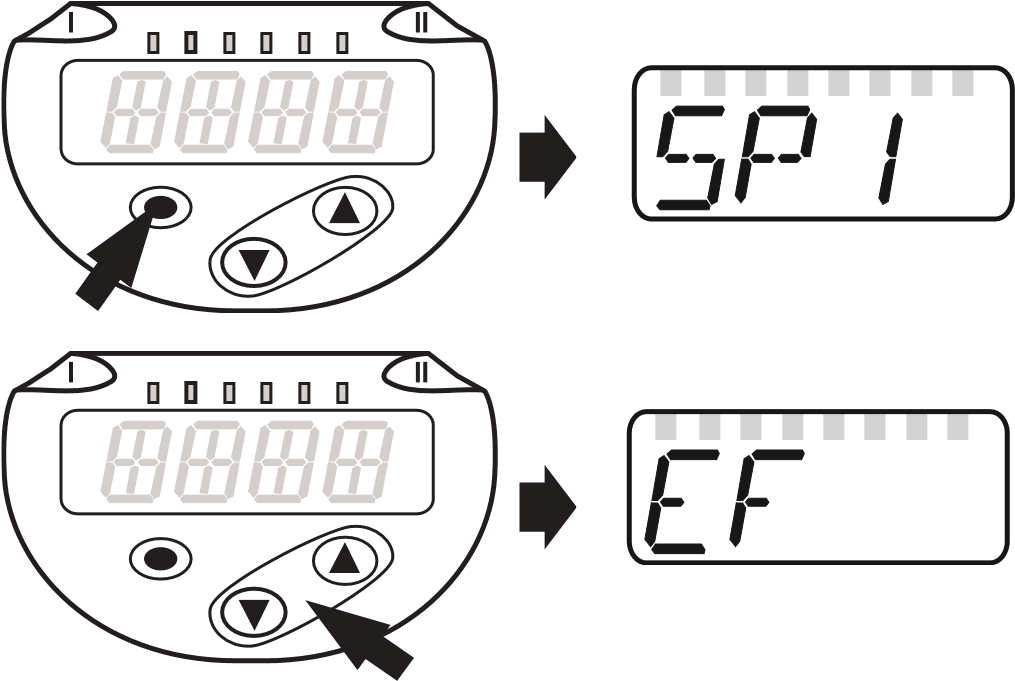 ► Appuyez sur [●].> Le premier paramètre du sous-menu est affiché (ici : [rES]).► Assurez-vous que l’appareil est en mode de fonctionnement normal.► Appuyez en même temps sur [▲] + [▼] pendant 10 secondes.> [Loc] s'affiche.10 secondes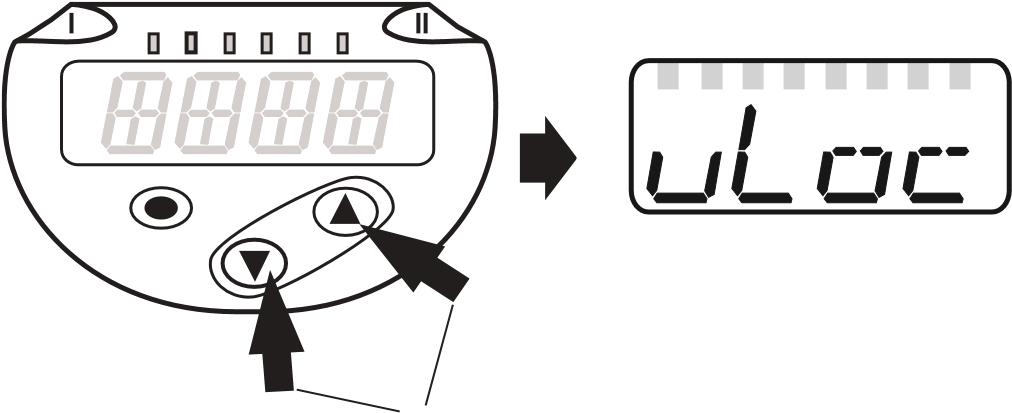 Pendant l’opération : [Loc] est brièvement affiché si vous essayez de modifier les valeurs des paramètres.Pendant l’opération : [Loc] est brièvement affiché si vous essayez de modifier les valeurs des paramètres.Pour dévérouiller :► Appuyez en même temps sur [▲] + [▼] pendant 10 secondes.> [uLoc] s'affiche.10 secondesSortir d’un paramètre sans adopter les réglages :► [▲] + [▼Appuez en même temps sur [▲] + [▼].> Retournez au niveau menu.Pour sortir du niveau menu :► Appuez en même temps sur [▲] + [▼].> Changement de niveau 2 du menu au niveau 1 ou Le niveau 1 change à l'affichage► Sélectionnez [Uni] et définissez l’unité de mesure :[bAr], [mbAr], [MPA], [kPA],[PSI],[inHG]Les unités de mesure sélectionnables dépendent de l’unité respective.► Sélectionnez [Uni] et définissez l’unité de mesure :[bAr], [mbAr], [MPA], [kPA],[PSI],[inHG]Les unités de mesure sélectionnables dépendent de l’unité respective.► Sélectionnez [diS] et définissez le taux de mise à jour et l’orientation de l’écran :[d1] : mise à jour des valeurs mesurées tous les 50 ms.[d2] : mise à jour des valeurs mesurées tous les 200 ms.[d3] : mise à jour des valeurs mesurées tous les 600 ms.[rd1], [rd2], [rd3] : affichage comme pour d1, d2, d3 ; tourné de 180 degrés.[OFF] = L’affichage de valeur mesuré est désactivé en mode Run. Les LED restent actives même si l’écran est désactivé.Les messages d’erreur s’affichent même si l’affichage est désactivé.► Sélectionnez [diS] et définissez le taux de mise à jour et l’orientation de l’écran :[d1] : mise à jour des valeurs mesurées tous les 50 ms.[d2] : mise à jour des valeurs mesurées tous les 200 ms.[d3] : mise à jour des valeurs mesurées tous les 600 ms.[rd1], [rd2], [rd3] : affichage comme pour d1, d2, d3 ; tourné de 180 degrés.[OFF] = L’affichage de valeur mesuré est désactivé en mode Run. Les LED restent actives même si l’écran est désactivé.Les messages d’erreur s’affichent même si l’affichage est désactivé.Même avec des caractéristiques de pression instables [d1] fournit une lisibilité optimale; les algorithmes correspondants sont stockés.Sélectionnez [ou1] et définissez la fonction de commutation :[Hno] = fonction hystérésis / NO,[Hnc] = fonction hystérésis / NC,[Fno] = fonction fenêtre / NO,[Fnc] = fonction fenêtre / NC.► Sélectionnez [OU2] et définissez la fonction :[I] = signal actuel 4...20 mA[U] = signal de tension 0...10 V► [ou1] / [ou2] doit être défini comme [Hno] ou [Hnc].► Sélectionnez [SP1] / [SP2] et définissez la valeur à laquelle la sortie est définie.► Sélectionnez [SP1] / [SP2] et définissez la valeur à laquelle la sortie est redéfinie.rPx est toujours plus petit que SPx. L’unité n’accepte que les valeurs inférieures à la valeur de SPx.► [ou1] /[ou2] doit être défini comme [Fno] ou [Fnc].► Sélectionnez [FH1] / [FH2] et définissez la valeur limite supérieure.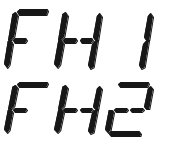 ► Sélectionnez [FL1] / [FL2] et définissez la valeur limite inférieure. FLx est toujours plus bas que FHx. L’unité n’accepte que les valeurs inférieures à la valeur de FHx.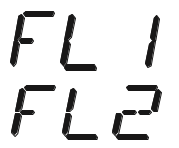 [dS1] / [dS2] = temps de commutation pour OUT1 / OUT2.[dr1] / [dr2] = temps de redéfinition pour OUT1 / OUT2.► Sélectionnez [dS1], [dS2], [dr1] ou [dr2] et définissez une valeur comprise entre 0 et 50 s (à 0 le délai n’est pas actif).[dS1] / [dS2] = temps de commutation pour OUT1 / OUT2.[dr1] / [dr2] = temps de redéfinition pour OUT1 / OUT2.► Sélectionnez [dS1], [dS2], [dr1] ou [dr2] et définissez une valeur comprise entre 0 et 50 s (à 0 le délai n’est pas actif).Pour cette unité, les paramètres [dSx] und [drx] pour l’ensemble et les points de réinitialisation sont conçus strictement sur la ligne directrice VDMA.► ► Sélectionnez [P-n] et réglez [PnP] ou [nPn].► Sélectionnez [dAP], définissez la valeur en quelques secondes; gamme de réglage 0.000...4.000 s (valeur T: 63 %). À 0,00 [dAP] n’est pas actif. ► Sélectionnez [HI] ou [Lo] et appuyez brièvement sur [●] . [HI] = valeur maximale, [LO] = valeur minimale. Supprimer la mémoire :► Sélectionnez [HI] ou [LO].► Appuyez et maintenez [▲] ou [▼] jusqu'à ce que [----] s'affiche. ► Appuez brièvement sur [●].► Sélectionnez [rES].► Appuyez sur [●]. ► Appuyez et maintenez [▲] ou [▼] jusqu'à ce que [----] s'affiche. ► Appuez brièvement sur [●].Nous vous recommandons de noter vos propres paramètres avant d’effectuer une réinitialisation 
(→ 12 Paramètre d'usine).► Sélectionnez [coLr] et définissez la fonction :- [rEd] = affiche la couleur rouge (indépendamment de la valeur mesurée).- [GrEn] =  affiche la couleur verte (indépendamment de la valeur mesurée).- [r1ou] = affiche la couleur rouge quand OUT1 change- [G1ou] = affiche la couleur verte quand OUT1 change- [r2ou] = affiche la couleur raouge quand OUT2 change- [G2ou] = affiche la couleur verte quand OUT2 change- [r-12] = Affiche la couleur rouge lorsque la valeur mesurée est entre                les valeurs limites de OUT1 et OUT2.- [G-12] = Affiche la couleur verte lorsque la valeur mesurée est entre                les valeurs limites de OUT1 et OUT2.- [r-cf] = Affiche la couleur rouge lorsque la valeur mesurée est entre               les valeurs limites librement ) définissables[cFL])*) et [cFH]*).- [G-cF] = Affiche la couleur verte lorsque la valeur mesurée est entre                 les valeurs limites librement définissables[cFL])*) et [cFH]*).)*)  *) Les paramètres [cFL] et [cFH] ne peuvent être sélectionnés dans l’arbre du menu que lorsque [r-cF] ou [G-cF] ont été activés.► Sélectionnez [cFL] et définissez la valeur limite inférieure  (seulement possible lorsque [r-cF] ou [G-cF] ont été activés).> La plage de réglage correspond à la plage de mesure et sa limite maximale est [cFH].► Sélectionnez [cFH] et définissez la valeur limite supérieure.  (seulement possible lorsque [r-cF] ou [G-cF] ont été activés).> La plage de réglage correspond à la plage de mesure et sa limite minimale est [cFL]. Afficher le changement de couleur avec paramètre[r1ou], mode  fonction hystérésisAfficher le changement de couleur avec paramètre[G1ou] / [G1ou], mode fonction hystérésis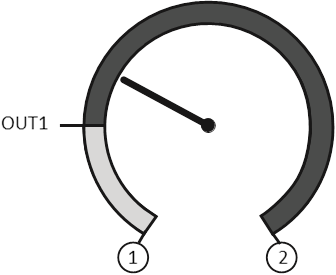 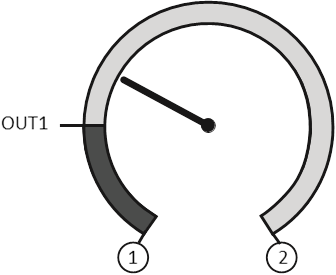 Valeur mesurée > point de commutation OUT1Affichage = rougeValeur mesurée > point de commutation OUT1Affichage = vertAfficher le changement de couleur avec paramètre[r1ou], mode  fonction fenêtreAfficher le changement de couleur avec paramètre[G1ou],mode fonction fenêtre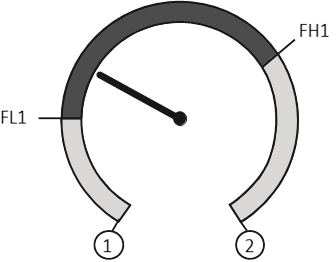 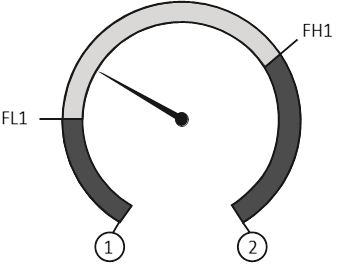 Valeur mesurée entre FL1 et FH1 ;  Affichage = rougeValeur mesurée entre FL1 et FH1 ;  Affichage = vertAffichage de changement de couleur vertAffichage de changement de couleur rouge1Valeur initiale de la plage de mesure2Valeur finale de la plage de mesureAfficher changement de couleur avec paramètre [r-cF]indépendant de OUT1 / OUT2.Afficher changement de couleur avec paramètre [G-cF]indépendant de OUT1 / OUT2.Valeur mesurée entre cFL et cFH ; 
Affichage = rougeValeur mesurée entre cFL et cFH ; 
Affichage = vertAffichage de changement de couleur vertAffichage de changement de couleur rouge1Valeur initiale de la plage de mesure2Valeur finale de la plage de mesurecFLValeur limite inférieure (indépendante de la fonction de sortie)cFHValeur limite supérieure (indépendante de la fonction de sortie) Affichage :Statut-LED OUT1Défaut / Avertissement Mesures correctivesaucun(F**) Tension d'alimentation trop basse► Vérifiez / corrigez la tension d'alimentationSC1flashs(F**) Courant excessif à la sortie de commutation OUT1 *)    ► Vérifier la sortie de commutation OUT1 pour le court-circuit ou le courant excessif; enlever la faute.Loc(W**) Paramétrisation via boutons-poussoirs verrouillés.► Dévérouiller boutons → 9.1
     Réglage paramètres en general
     Verouiller / dévérouillerC.Loc(W**) Paramètre verrouillé via boutons-poussoirs, réglage paramètre actif via la communication IO-Link (→ 9.1)  ► Attendez que le réglage paramètre via IO-Link soit terminé.S.Loc(W**) Réglage des boutons verrouillés via un logiciel de paramètre ; Le changement de paramètre est rejeté → 9.1. ► Déverrouillage possible uniquement via l’interface IO-Link / logiciel de paramètre.OL(W**) Valeur de processus trop élevée.(plage de mesure dépassée)► Vérifier / réduire la pression du système / sélectionner l’unité avec la plage de mesure correspondante.UL(W**) Valeur de processus trop basse.(valeur sous plage de mesure)► Vérifier / augmenter la pression du système / sélectionner l’unité avec la plage de mesure correspondante. Gamme de mesureErr flashs(F**) Défaut interne / défaillance► Contactez le fabricant.SP1 / SP2SP1 / SP2rP1 / rP2rP1 / rP2ΔPminmaxminmaxΔP34D-P600…barre46002598234D-P600…PSI4087002086802034D-P600…MPa0,4600,259,80,234D-P400…barre44002398234D-P400…PSI4058002057802034D-P400…MPa0,4400,239,80,234D-P250…barre22501249134D-P250…PSI4036202036002034D-P250…MPa0,2250,124,90,134D-P160…barre11600,5159,50,534D-P160…PSI14,52320523137,2534D-P160…MPa0,1160.0515.90.0534D-P100…barre11000,599,50,534D-P100…PSI14,514507,251442,75534D-P100…MPa0,1100.059,950.0534D-P040…barre1400,539,50,534D-P040…PSI14,55807,25572,757,2534D-P040…MPa0,140.053,950.0534D-P016… barre1160,515,50,534D-P016…PSI14,52327,25224,757,2534D-P016…kPa0,11,60.051,550.0534D-V110…barre-0,910-0,959,950.0534D-V110…PSI-13,5145-14144,50,534D-V110…MPa-0,0910,0950,9950,00534D-V101…mbar-9801000-9909901034D-V101…PSI-14,314,5-14,414,40,134D-V101…kPa-98100-9999134D-V101…inHG-2929,6-29,229,40,2Réglage d'usineRéglage / Commentaires utilisateurSP1 / FH125% MEW*rP1 / FL123% MEW*ou1Hnoou2IdS10,0dr10,0dAP0,06dAA0,0unibAr / mbArcoLrrEdcFHMEW***cFLMAW**diSd2